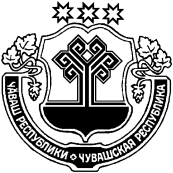 О повышении оплаты труда работниковмуниципальных учреждений Красночетайскогорайона Чувашской Республики В соответствии с постановлением   Кабинета Министров Чувашской Республики от 09.09.2020 г. № 504 «О повышении оплаты труда работников государственных учреждений Чувашской Республики» администрация Красночетайского района Чувашской Республики  п о с т а н о в л е т:1. Повысить с 01 октября 2020 г.  на 3 процента рекомендуемые минимальные размеры окладов (должностных окладов), ставок заработной платы работников муниципальных учреждений Красночетайского района Чувашской Республики, установленные отраслевыми положениями об оплате труда работников муниципальных учреждений Красночетайского района Чувашской Республики, утвержденными постановлениями администрации Красночетайского района Чувашской Республики.2. Отделам администрации  Красночетайского района Чувашской Республики привести муниципальные правовые акты по вопросам, отнесенным к сфере их ведения, в соответствие с настоящим постановлением в месячный срок со дня вступления в силу настоящего постановления.3. Руководителям муниципальных учреждений Красночетайского района Чувашской Республики с 01 октября обеспечить повышение окладов (должностных окладов), ставок заработной платы на 3 процента.При повышении окладов (должностных окладов), ставок заработной платы их размеры подлежат округлению до целого рубля в сторону увеличения.4. Финансирование расходов, связанных с реализацией настоящего постановления, осуществлять в пределах средств бюджета Красночетайского района Чувашской Республики на 2020 год, предусмотренных главным распорядителям средств бюджета  Красночетайского района Чувашской Республики.5. Рекомендовать  администрациям сельских поселений Красночетайского района Чувашской Республики принять аналогичные решения, предусматривающие повышение оплаты труда   работников муниципальных учреждений сельских поселений с 1 октября 2020 г. на 3 процента.6. Настоящее постановление вступает в силу со дня его официального опубликования в информационном издании «Вестник Красночетайского района» и распространяется на правоотношения, возникшие с 01 октября 2020 года.Глава администрации района                                                                              И.Н. Михопаров                                                       ЧУВАШСКАЯ РЕСПУБЛИКА АДМИНИСТРАЦИЯ КРАСНОЧЕТАЙСКОГО РАЙОНАЧĂВАШ РЕСПУБЛИКИХĔРЛĔ ЧУТАЙ РАЙОН АДМИНИСТРАЦИĕПОСТАНОВЛЕНИЕ23.09.2020  № 416____с. Красные ЧетаийышĂну            23.09. 2020  416 №                       Хĕрлĕ Чутай сали